国务院机构改革方案提请十三届全国人大一次会议审议。根据该方案，国务院正部级机构减少8个，副部级机构减少7个，除国务院办公厅外，国务院设置组成部门26个。调整涉及哪些部门？新部门、新机构有何职责？一起来看。一、关于国务院组成部门调整（一）组建自然资源部。方案提出，将国土资源部的职责，国家发展和改革委员会的组织编制主体功能区规划职责，住房和城乡建设部的城乡规划管理职责，水利部的水资源调查和确权登记管理职责，农业部的草原资源调查和确权登记管理职责，国家林业局的森林、湿地等资源调查和确权登记管理职责，国家海洋局的职责，国家测绘地理信息局的职责整合，组建自然资源部，作为国务院组成部门。自然资源部对外保留国家海洋局牌子。其主要职责是，对自然资源开发利用和保护进行监管，建立空间规划体系并监督实施，履行全民所有各类自然资源资产所有者职责，统一调查和确权登记，建立自然资源有偿使用制度，负责测绘和地质勘查行业管理等。不再保留国土资源部、国家海洋局、国家测绘地理信息局。（二）组建生态环境部。方案提出，将环境保护部的职责，国家发展和改革委员会的应对气候变化和减排职责，国土资源部的监督防止地下水污染职责，水利部的编制水功能区划、排污口设置管理、流域水环境保护职责，农业部的监督指导农业面源污染治理职责，国家海洋局的海洋环境保护职责，国务院南水北调工程建设委员会办公室的南水北调工程项目区环境保护职责整合，组建生态环境部，作为国务院组成部门。生态环境部对外保留国家核安全局牌子。其主要职责是，制定并组织实施生态环境政策、规划和标准，统一负责生态环境监测和执法工作，监督管理污染防治、核与辐射安全，组织开展中央环境保护督察等。不再保留环境保护部。（三）组建农业农村部。方案提出，将农业部的职责，以及国家发展和改革委员会、财政部、国土资源部、水利部的有关农业投资项目管理职责整合，组建农业农村部，作为国务院组成部门。其主要职责是，统筹研究和组织实施“三农”工作战略、规划和政策，监督管理种植业、畜牧业、渔业、农垦、农业机械化、农产品质量安全，负责农业投资管理等。将农业部的渔船检验和监督管理职责划入交通运输部。不再保留农业部。（四）组建文化和旅游部。方案提出，将文化部、国家旅游局的职责整合，组建文化和旅游部，作为国务院组成部门。其主要职责是，贯彻落实党的宣传文化工作方针政策，研究拟订文化和旅游工作政策措施，统筹规划文化事业、文化产业、旅游业发展，深入实施文化惠民工程，组织实施文化资源普查、挖掘和保护工作，维护各类文化市场包括旅游市场秩序，加强对外文化交流，推动中华文化走出去等。不再保留文化部、国家旅游局。（五）组建国家卫生健康委员会。方案提出，将国家卫生和计划生育委员会、国务院深化医药卫生体制改革领导小组办公室、全国老龄工作委员会办公室的职责，工业和信息化部的牵头《烟草控制框架公约》履约工作职责，国家安全生产监督管理总局的职业安全健康监督管理职责整合，组建国家卫生健康委员会，作为国务院组成部门。其主要职责是，拟订国民健康政策，协调推进深化医药卫生体制改革，组织制定国家基本药物制度，监督管理公共卫生、医疗服务、卫生应急，负责计划生育管理和服务工作，拟订应对人口老龄化、医养结合政策措施等。保留全国老龄工作委员会，日常工作由国家卫生健康委员会承担。民政部代管的中国老龄协会改由国家卫生健康委员会代管。国家中医药管理局由国家卫生健康委员会管理。不再保留国家卫生和计划生育委员会。不再设立国务院深化医药卫生体制改革领导小组办公室。（六）组建退役军人事务部。方案提出，将民政部的退役军人优抚安置职责，人力资源和社会保障部的军官转业安置职责，以及中央军委政治工作部、后勤保障部有关职责整合，组建退役军人事务部，作为国务院组成部门。其主要职责是，拟订退役军人思想政治、管理保障等工作政策法规并组织实施，褒扬彰显退役军人为党、国家和人民牺牲奉献的精神风范和价值导向，负责军队转业干部、复员干部、退休干部、退役士兵的移交安置工作和自主择业退役军人服务管理、待遇保障工作，组织开展退役军人教育培训、优待抚恤等，指导全国拥军优属工作，负责烈士及退役军人荣誉奖励、军人公墓维护以及纪念活动等。（七）组建应急管理部。方案提出，将国家安全生产监督管理总局的职责，国务院办公厅的应急管理职责，公安部的消防管理职责，民政部的救灾职责，国土资源部的地质灾害防治、水利部的水旱灾害防治、农业部的草原防火、国家林业局的森林防火相关职责，中国地震局的震灾应急救援职责以及国家防汛抗旱总指挥部、国家减灾委员会、国务院抗震救灾指挥部、国家森林防火指挥部的职责整合，组建应急管理部，作为国务院组成部门。其主要职责是，组织编制国家应急总体预案和规划，指导各地区各部门应对突发事件工作，推动应急预案体系建设和预案演练。建立灾情报告系统并统一发布灾情，统筹应急力量建设和物资储备并在救灾时统一调度，组织灾害救助体系建设，指导安全生产类、自然灾害类应急救援，承担国家应对特别重大灾害指挥部工作。指导火灾、水旱灾害、地质灾害等防治。负责安全生产综合监督管理和工矿商贸行业安全生产监督管理等。公安消防部队、武警森林部队转制后，与安全生产等应急救援队伍一并作为综合性常备应急骨干力量，由应急管理部管理。按照分级负责的原则，一般性灾害由地方各级政府负责，应急管理部代表中央统一响应支援；发生特别重大灾害时，应急管理部作为指挥部，协助中央指定的负责同志组织应急处置工作，保证政令畅通、指挥有效。应急管理部要处理好防灾和救灾的关系，明确与相关部门和地方各自职责分工，建立协调配合机制。考虑到中国地震局、国家煤矿安全监察局与防灾救灾联系紧密，划由应急管理部管理。不再保留国家安全生产监督管理总局。（八）重新组建科学技术部。方案提出，将科学技术部、国家外国专家局的职责整合，重新组建科学技术部，作为国务院组成部门。科学技术部管理国家自然科学基金委员会，对外保留国家外国专家局牌子。其主要职责是，拟订国家创新驱动发展战略方针以及科技发展、基础研究规划和政策并组织实施，统筹推进国家创新体系建设和科技体制改革，组织协调国家重大基础研究和应用基础研究，编制国家重大科技项目规划并监督实施，牵头建立统一的国家科技管理平台和科研项目资金协调、评估、监管机制，负责引进国外智力工作等。（九）重新组建司法部。方案提出，将司法部和国务院法制办公室的职责整合，重新组建司法部，作为国务院组成部门。其主要职责是，负责有关法律和行政法规草案起草，负责立法协调和备案审查、解释，综合协调行政执法，指导行政复议应诉，负责普法宣传，负责监狱、戒毒、社区矫正管理，负责律师公证和司法鉴定仲裁管理，承担国家司法协助等。不再保留国务院法制办公室。（十）优化水利部职责。方案提出，将国务院三峡工程建设委员会及其办公室、国务院南水北调工程建设委员会及其办公室并入水利部。不再保留国务院三峡工程建设委员会及其办公室、国务院南水北调工程建设委员会及其办公室。（十一）优化审计署职责。方案提出，将国家发展和改革委员会的重大项目稽察、财政部的中央预算执行情况和其他财政收支情况的监督检查、国务院国有资产监督管理委员会的国有企业领导干部经济责任审计和国有重点大型企业监事会的职责划入审计署，相应对派出审计监督力量进行整合优化，构建统一高效审计监督体系。审计署负责对国家财政收支和法律法规规定属于审计监督范围的财务收支的真实、合法和效益进行审计监督。（十二）监察部并入新组建的国家监察委员会。国家预防腐败局并入国家监察委员会。不再保留监察部、国家预防腐败局。需要说明的是，本次大会已经审议通过了宪法修正案。根据宪法修正案有关规定，设立国家监察委员会。为此，不再保留监察部、国家预防腐败局，监察部、国家预防腐败局并入国家监察委员会。改革后，除国务院办公厅外，国务院设置组成部门26个：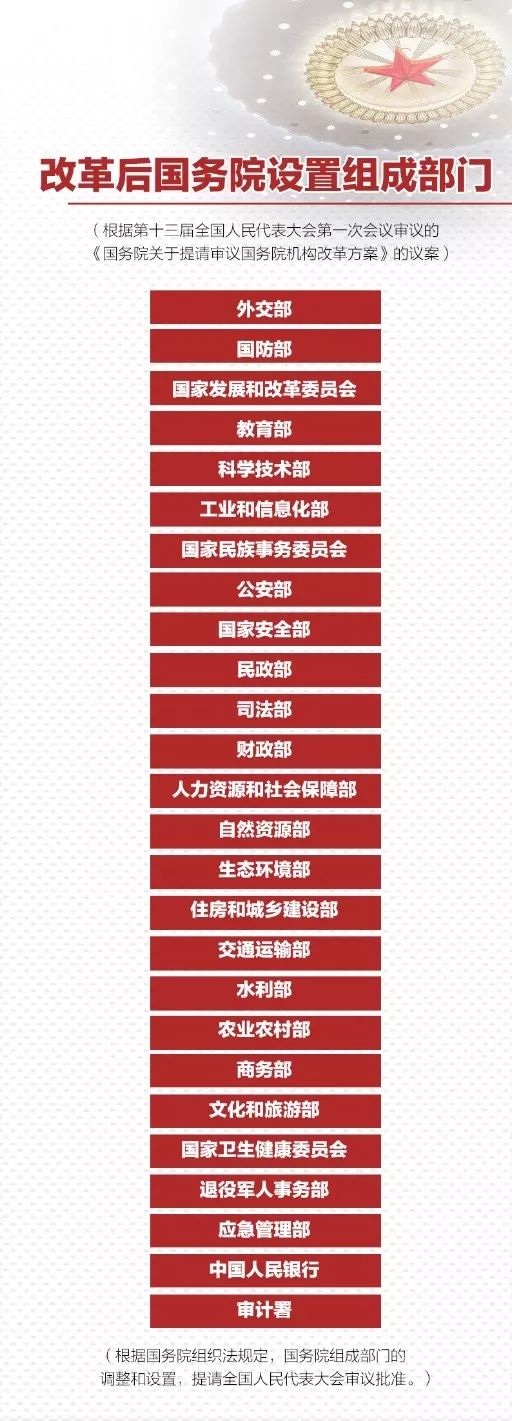 二、关于国务院其他机构调整（一）组建国家市场监督管理总局。方案提出，将国家工商行政管理总局的职责，国家质量监督检验检疫总局的职责，国家食品药品监督管理总局的职责，国家发展和改革委员会的价格监督检查与反垄断执法职责，商务部的经营者集中反垄断执法以及国务院反垄断委员会办公室等职责整合，组建国家市场监督管理总局，作为国务院直属机构。其主要职责是，负责市场综合监督管理，统一登记市场主体并建立信息公示和共享机制，组织市场监管综合执法工作，承担反垄断统一执法，规范和维护市场秩序，组织实施质量强国战略，负责工业产品质量安全、食品安全、特种设备安全监管，统一管理计量标准、检验检测、认证认可工作等。考虑到药品监管的特殊性，单独组建国家药品监督管理局，由国家市场监督管理总局管理。市场监管实行分级管理，药品监管机构只设到省一级，药品经营销售等行为的监管，由市县市场监管部门统一承担。将国家质量监督检验检疫总局的出入境检验检疫管理职责和队伍划入海关总署。保留国务院食品安全委员会、国务院反垄断委员会，具体工作由国家市场监督管理总局承担。国家认证认可监督管理委员会、国家标准化管理委员会职责划入国家市场监督管理总局，对外保留牌子。不再保留国家工商行政管理总局、国家质量监督检验检疫总局、国家食品药品监督管理总局。（二）组建国家广播电视总局。方案提出，在国家新闻出版广电总局广播电视管理职责的基础上组建国家广播电视总局，作为国务院直属机构。其主要职责是，贯彻党的宣传方针政策，拟订广播电视管理的政策措施并督促落实，统筹规划和指导协调广播电视事业、产业发展，推进广播电视领域的体制机制改革，监管、审查广播电视与网络视听节目内容和质量，负责广播电视节目的进口、收录和管理，协调推动广播电视领域走出去工作等。不再保留国家新闻出版广电总局。（三）组建中国银行保险监督管理委员会。方案提出，将中国银行业监督管理委员会和中国保险监督管理委员会的职责整合，组建中国银行保险监督管理委员会，作为国务院直属事业单位。其主要职责是，依照法律法规统一监督管理银行业和保险业，维护银行业和保险业合法、稳健运行，防范和化解金融风险，保护金融消费者合法权益，维护金融稳定。将中国银行业监督管理委员会和中国保险监督管理委员会拟订银行业、保险业重要法律法规草案和审慎监管基本制度的职责划入中国人民银行。不再保留中国银行业监督管理委员会、中国保险监督管理委员会。（四）组建国家国际发展合作署。方案提出，将商务部对外援助工作有关职责、外交部对外援助协调等职责整合，组建国家国际发展合作署，作为国务院直属机构。其主要职责是，拟订对外援助战略方针、规划、政策，统筹协调援外重大问题并提出建议，推进援外方式改革，编制对外援助方案和计划，确定对外援助项目并监督评估实施情况等。援外的具体执行工作仍由相关部门按分工承担。（五）组建国家医疗保障局。方案提出，将人力资源和社会保障部的城镇职工和城镇居民基本医疗保险、生育保险职责，国家卫生和计划生育委员会的新型农村合作医疗职责，国家发展和改革委员会的药品和医疗服务价格管理职责，民政部的医疗救助职责整合，组建国家医疗保障局，作为国务院直属机构。其主要职责是，拟订医疗保险、生育保险、医疗救助等医疗保障制度的政策、规划、标准并组织实施，监督管理相关医疗保障基金，完善国家异地就医管理和费用结算平台，组织制定和调整药品、医疗服务价格和收费标准，制定药品和医用耗材的招标采购政策并监督实施，监督管理纳入医保范围内的医疗机构相关服务行为和医疗费用等。同时，为提高医保资金的征管效率，将基本医疗保险费、生育保险费交由税务部门统一征收。（六）组建国家粮食和物资储备局。方案提出，将国家粮食局的职责，国家发展和改革委员会的组织实施国家战略物资收储、轮换和管理，管理国家粮食、棉花和食糖储备等职责，以及民政部、商务部、国家能源局等部门的组织实施战略和应急储备物资收储、轮换和日常管理职责整合，组建国家粮食和物资储备局，由国家发展和改革委员会管理。其主要职责是，根据国家储备总体发展规划和品种目录，组织实施国家战略和应急储备物资的收储、轮换、管理，统一负责储备基础设施的建设与管理，对管理的政府储备、企业储备以及储备政策落实情况进行监督检查，负责粮食流通行业管理和中央储备粮棉行政管理等。不再保留国家粮食局。（七）组建国家移民管理局。方案提出，将公安部的出入境管理、边防检查职责整合，建立健全签证管理协调机制，组建国家移民管理局，由公安部管理。其主要职责是，协调拟定移民政策并组织实施，负责出入境管理、口岸证件查验和边民往来管理，负责外国人停留居留和永久居留管理、难民管理、国籍管理，牵头协调“三非”外国人治理和非法移民遣返，负责中国公民因私出入国（境）服务管理，承担移民领域国际合作等。（八）组建国家林业和草原局。方案提出，将国家林业局的职责，农业部的草原监督管理职责，以及国土资源部、住房和城乡建设部、水利部、农业部、国家海洋局等部门的自然保护区、风景名胜区、自然遗产、地质公园等管理职责整合，组建国家林业和草原局，由自然资源部管理。国家林业和草原局加挂国家公园管理局牌子。其主要职责是，监督管理森林、草原、湿地、荒漠和陆生野生动植物资源开发利用和保护，组织生态保护和修复，开展造林绿化工作，管理国家公园等各类自然保护地等。不再保留国家林业局。（九）重新组建国家知识产权局。方案提出，将国家知识产权局的职责、国家工商行政管理总局的商标管理职责、国家质量监督检验检疫总局的原产地地理标志管理职责整合，重新组建国家知识产权局，由国家市场监督管理总局管理。其主要职责是，负责保护知识产权工作，推动知识产权保护体系建设，负责商标、专利、原产地地理标志的注册登记和行政裁决，指导商标、专利执法工作等。商标、专利执法职责交由市场监管综合执法队伍承担。（十）调整全国社会保障基金理事会隶属关系。方案提出，将全国社会保障基金理事会由国务院管理调整为由财政部管理，承担基金安全和保值增值的主体责任，作为基金投资运营机构，不再明确行政级别。（十一）改革国税地税征管体制。将省级和省级以下国税地税机构合并，具体承担所辖区域内的各项税收、非税收入征管等职责。国税地税机构合并后，实行以国家税务总局为主与省（区、市）人民政府双重领导管理体制。根据国务院组织法规定，国务院组成部门以外的国务院所属机构的调整和设置，将由新组成的国务院审查批准。